KARYA TULIS ILMIAHPENGARUH EDUKASI GIZI TERHADAP TINGKAT PENGETAHUAN DAN SIKAP IBU SERTA POLA MAKAN BADUTA STUNTING  USIA 7-24 BULAN DENGAN METODE PENDEKATAN KELUARGA DI KELURAHAN PAGENTAN SINGOSARI MALANGA’ISY PUTRI AKBAR AS’AD1503000012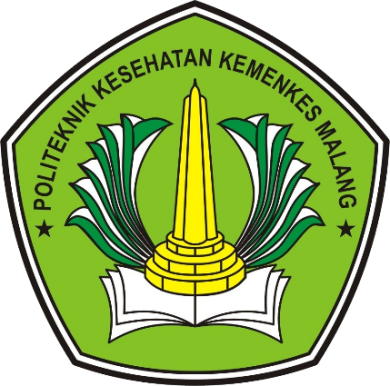 KEMENTRIAN KESEHATAN REPUBLIK INDONESIAPOLITEKNIK KESEHATAN KEMENKES MALANGJURUSAN GIZIPROGRAM STUDI DIPLOMA III GIZIMALANG2018